A miskolci Fáy András Görögkatolikus Technikum és Szakgimnázium képzési szerkezete2021Általános iskolából felvettek képzése 2021 szeptemberétől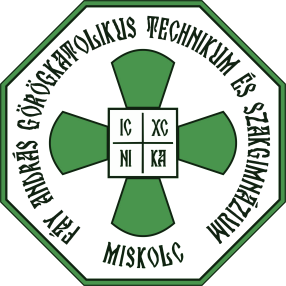 